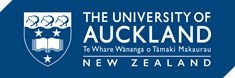 UNIVERSITY OF AUCKLAND
_________________________________
[TITLE OF SCHOLARSHIP]

[PHOTOGRAPH ORIMAGE][NAME OF FUNDER OR DONOR] 

SCHOLARSHIP IMPACT REPORT [DATE]
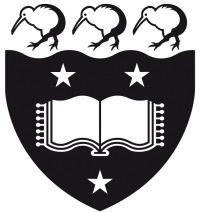 TIP: Keep your Impact Report succinct and use very plain language where possible.  Five or six pages for the main body of the report; use an appendix for additional information if necessary. References can be included in an appendix too. Avoid jargon and acronyms where possible. Use photographs, diagrams, images, tables etc. to make your report look appealing.Thank You and Summary
A brief paragraph, giving thanks to the funder or donor if appropriate and/or summary of your research project.Say what the impact of the scholarship has been to you personally.Input
The ‘input’ part of the impact reporting framework.Financial resources received to fund scholarship activities. Equipment or other resources funded. Research Activity
The ‘activity’ part of the impact reporting framework.Outlines the actions or tasks performed as a result of receiving the financial input.Describe the project you carried out, including where possible the rationale, hypothesis and methods.Research Output(s)
The ‘output’ part of the impact reporting framework.Outlines the immediate results from the activities performed.Describe what new information was produced by your project. This is the ‘Results’ section of your report.Research Outcome(s)
The ‘outcome’ part of the impact reporting framework.Outlines the implications of the outputs achieved.Describe what the new information produced by your project means. This is the ‘Discussion’ section of your report.(Future) Impact
The ‘impact’ part of the impact reporting framework.Wider changes sustained and measured over a period of time, which follow from the outcome(s) that have been achieved. Describe how your project could contribute to potential improvements in health and the impact this might have on people’s lives and on society.FOR MORE INFORMATION PLEASE CONTACT:[Name] | [Title]Department  | The University of AucklandT  DDI : +64 9 xxx xxxx| Ext: xxxxx | M: +64 xx xxx xxxxE  xxxxxx ADDRESS